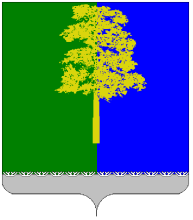 ХАНТЫ-МАНСИЙСКИЙ АВТОНОМНЫЙ ОКРУГ – ЮГРАДУМА КОНДИНСКОГО РАЙОНАРЕШЕНИЕО досрочном прекращении полномочий депутата Думы Кондинского района пятого созыва Александра Александровича Худякова В соответствии  со статьей 40 Федерального закона от 6 октября 2003 года № 131-ФЗ «Об общих принципах организации местного самоуправления в Российской Федерации», статьей 33 Федерального закона от 12 июня 2002 года № 67-ФЗ «Об основных гарантиях избирательных прав и права                       на участие в референдуме граждан Российской Федерации», подпунктом                  2 пункта 1 статьи 22 Устава Кондинского района, на основании личного заявления депутата Думы Кондинского района пятого созыва                                  по одномандатному избирательному округу № 13 А.А. Худякова, Дума Кондинского района решила:Прекратить досрочно полномочия депутата Думы Кондинского района пятого созыва по одномандатному избирательному округу № 13 Александра Александровича Худякова в связи с отставкой по собственному желанию с 16 сентября 2015 года. Настоящее решение опубликовать в газете «Кондинский вестник»                 и разместить на официальном сайте органов местного самоуправления Кондинского района.Глава Кондинского района                                                                А.Н. Поздеевпгт. Междуреченский15 октября 2015 года№ 614